Comportements et stratégies : compter par bonds de l’avantComportements et stratégies : compter par bonds de l’avantComportements et stratégies : compter par bonds de l’avantComportements et stratégies : compter par bonds de l’avantL’élève entre les nombres dans la calculatrice, mais a de la difficulté à compter par bonds par facteurs de 10 (p. ex., 2, 5, 10) et mêle ou omet des nombres dans la suite de dénombrement par bonds.« 10, 20, 40, 50, 70 »L’élève compte par bonds par facteurs de 10, mais a de la difficulté quand le nombre de départ n’est pas un multiple du nombre.« 3, 10, 20, 30, ... »L’élève compte par bonds par facteurs de 10 à partir de n’importe quel nombre donné, mais se sert de ses doigts ou d’une grille de 100.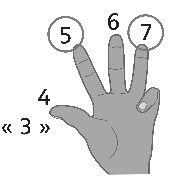 L’élève compte aisément par bonds par facteurs de 10 (p. ex., 2, 5, 10) à partir de n’importe quel nombre donné.Observations et documentationObservations et documentation